                       红外触摸一体机规格书型  号（Type）: FT65DL、FT75DL、FT86DL尺  寸（size）: 65”、75”、85”日  期（Date）: 19-05-20  版  本（Ver ）:    2.0   1、变更履历 2、目录1.变更履历——————————————————第1页2.目录————————————————————第2页3.概述————————————————————第3页4.外观图———————————————————第3页5.详细参数——————————————————第5页6.功能接口图—————————————————第6页7.安卓特性——————————————————第6页8.OPS配置（选配）—————————————— 第7页9.装箱清单——————————————————第7页10.工作环境————————————————— 第8页11.可靠性测试———————————————— 第8页12.注意事项————————————————— 第8页3、概述FT65DL、FT75DL、FT85DL 为新一代windows&Android双系统红外触摸一体机，适合教育电子白板、高端商务会议等领域，采用msd6a638芯片，支持windows和android系统自动切换。支持42MM标准80pinOPS插槽，10M/100M有线网卡，提供多种音视频输入端子，如Usb、VGA、HDMI、AV、RF、YPbPr等           注：部分媒体格式需要授权许可才可用。4、外观图              注：此系列产品正面外观一样，只是背面不同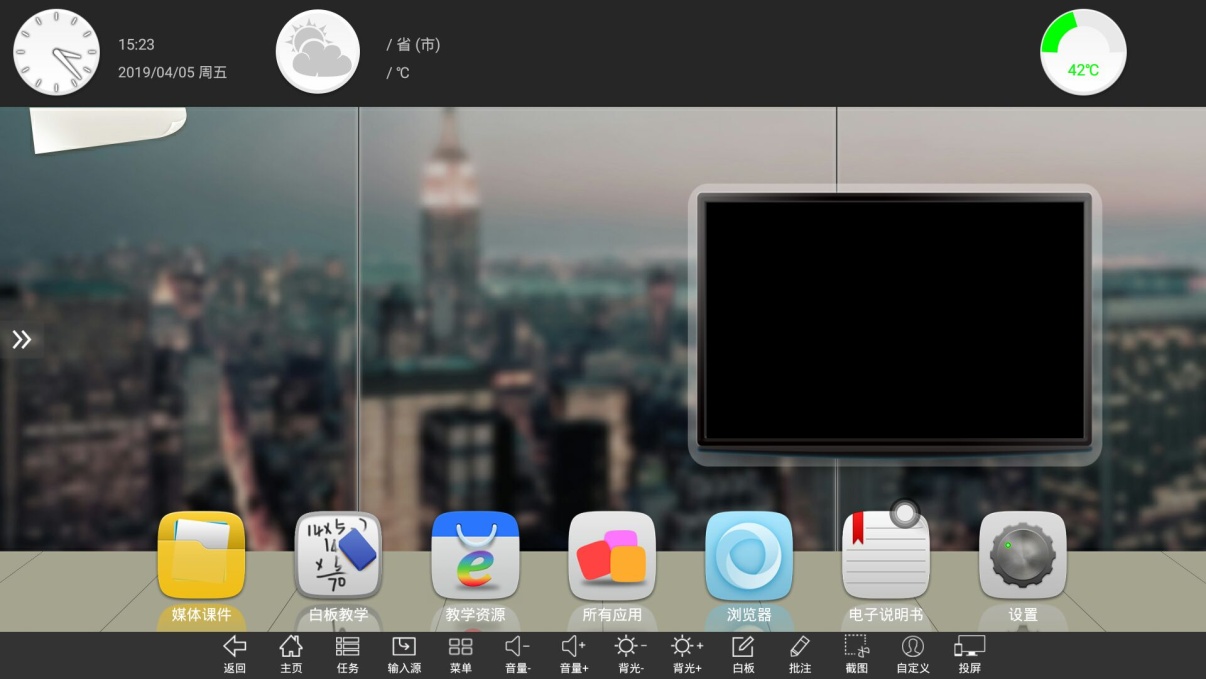 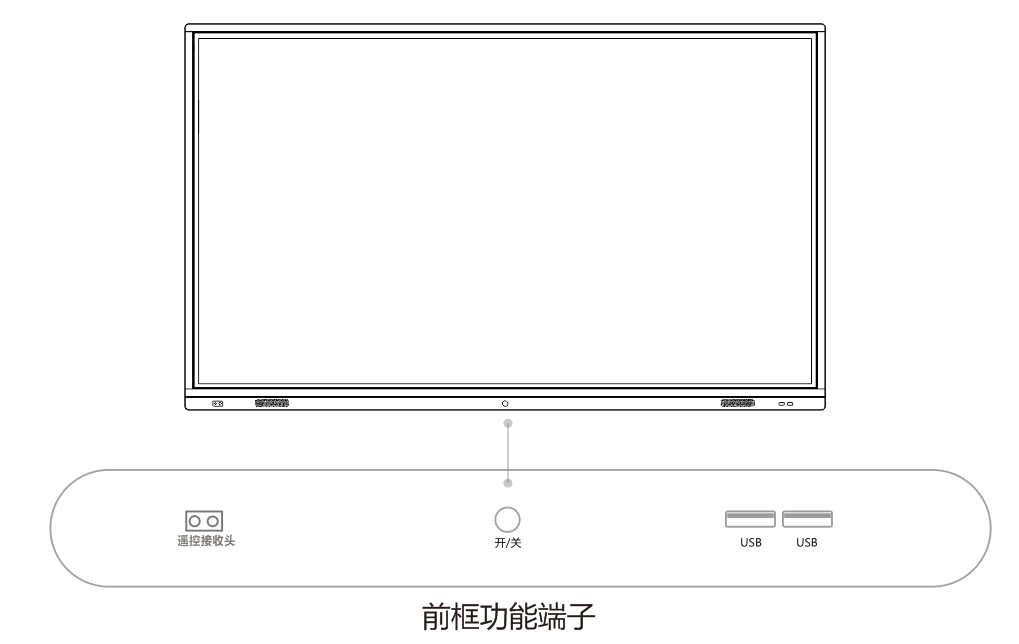 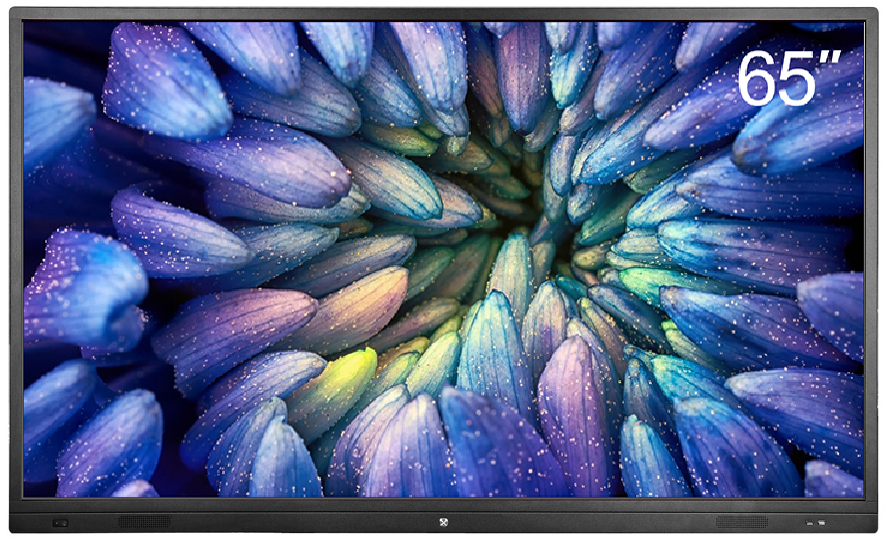 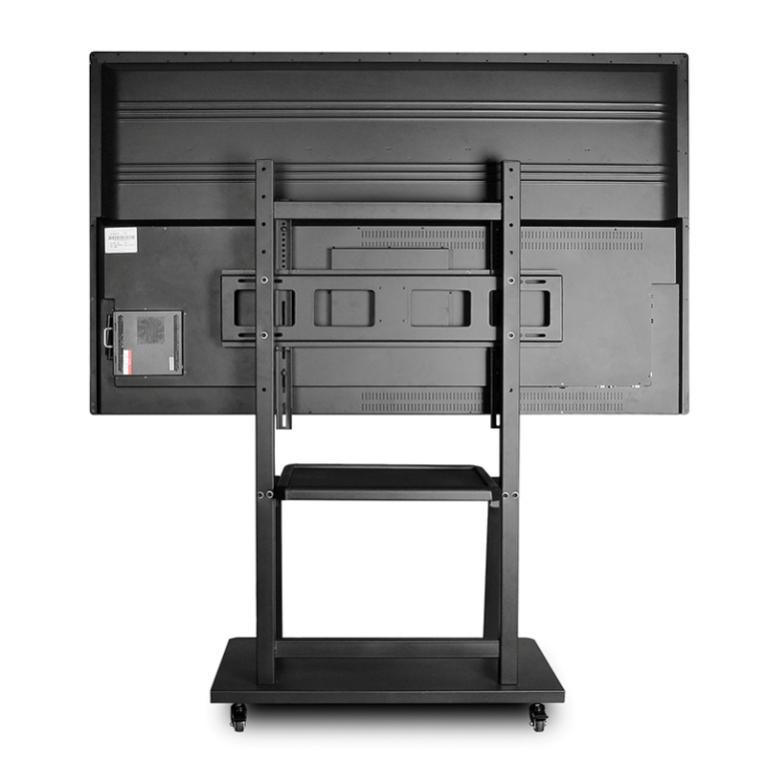 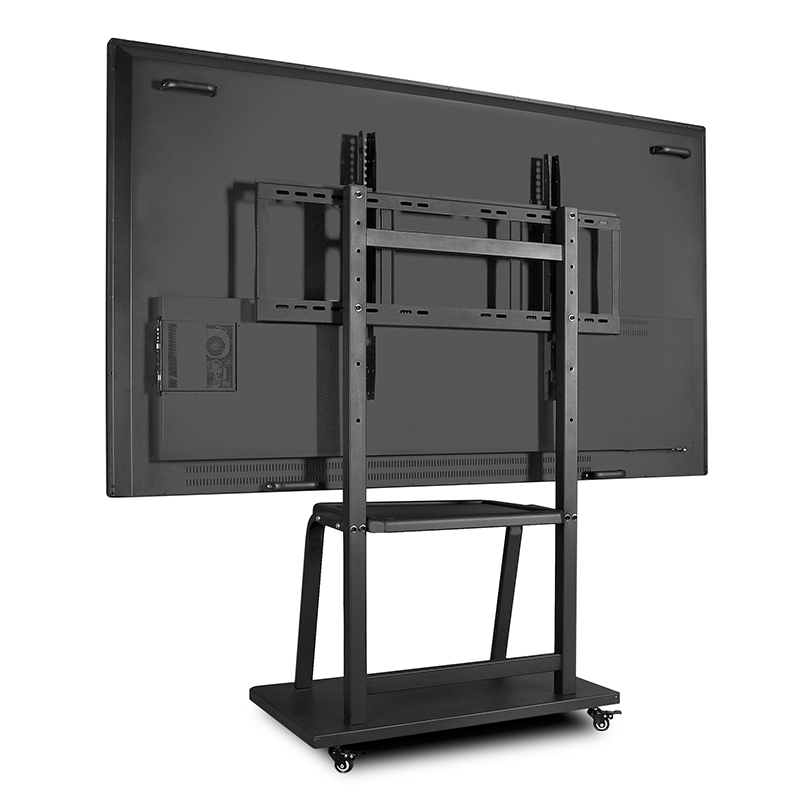 5、详细参数6、功能接口图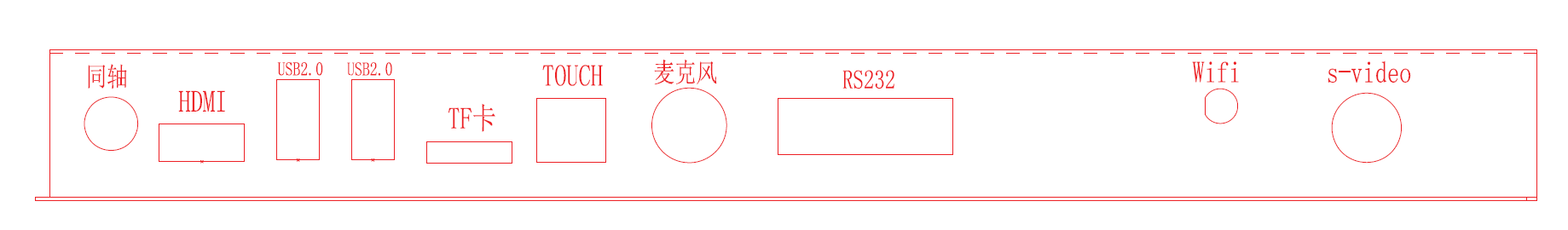                   侧端子板接口图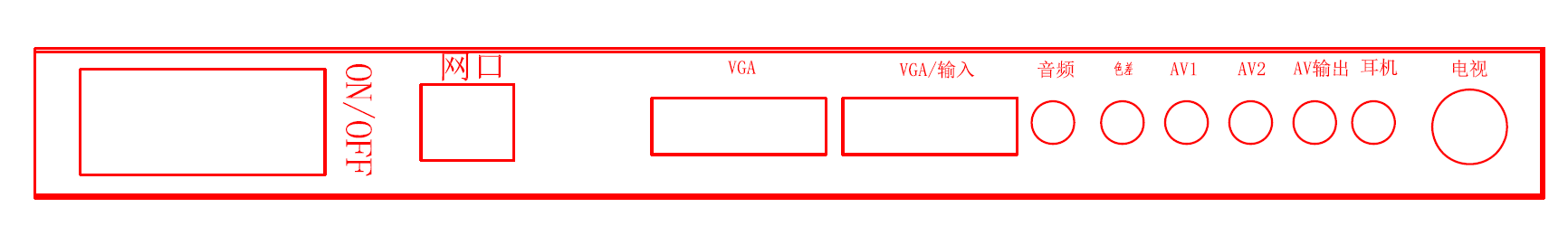 下端子板接口图7、安卓特性8、OPS电脑配置（选配）9、装箱清单10、工作环境11、可靠性测试12、注意事项1）面板是由玻璃制成的，若有坚硬的东西撞击上则容易破碎，请小心注意。2）请不要自行拆卸设备，若设备发生故障请联系指定的维修点或原厂。3）设备不能放置在滴水或溅水的环境下，不能将装满液体的物品放在设备上。4）设备的散热孔不能被报纸、桌布、窗帘或其他异物挡住或进入。5）插拔设备的电源线时请保证手干燥以防触电。 6）不要让孩子在无人看守的情况下自行使用本设备。7）请在规定的环境中使用该设备。变更日期版本变更内容描述18-12-12V1.0建立18-12-15V1.1主板更新19-05-20V2.0二次修订整机尺寸(mm)65寸1485.6*903*94.675寸1725*1042.6*109.675寸1725*1042.6*109.685寸1961*1183.5*125.7包装尺寸(mm)1600*1025*2151870*1150*2201870*1150*2202110*1315*240显示区域(mm)1428.48 (H)×803.52 (V)1650.24 (H)×928.26 (V)1650.24 (H)×928.26 (V)1876.2 (H)×1057 (V)面板亮度≥450cd/㎡≥450cd/㎡≥450cd/㎡≥450cd/㎡点距0.4298 mm x 0.4298 mm0.4298 mm x 0.4298 mm0.4298 mm x 0.4298 mm0.4298 mm x 0.4298 mm显示色彩8 bit/1.07 Billion8 bit/1.07 Billion8 bit/1.07 Billion8 bit/1.07 Billion芯片方案MSD6A638MSD6A638MSD6A638MSD6A638储存信息1G（内存）+4G（RAM）1G（内存）+4G（RAM）1G（内存）+4G（RAM）1G（内存）+4G（RAM）触摸方案红外触摸，20点红外触摸，20点红外触摸，20点红外触摸，20点响应时间8ms8ms8ms8ms定位精度3mm3mm3mm3mm书写屏介质4mm防爆钢化玻璃（可选防眩光）4mm防爆钢化玻璃（可选防眩光）4mm防爆钢化玻璃（可选防眩光）4mm防爆钢化玻璃（可选防眩光）屏寿命≥50000小时≥50000小时≥50000小时≥50000小时功率≦220W≦250W≦250W≦350W工作电压100V-240VAC,50/60Hz100V-240VAC,50/60Hz100V-240VAC,50/60Hz100V-240VAC,50/60Hz扬声器8Ω/15W*28Ω/15W*28Ω/15W*28Ω/15W*2OPS接口槽42mm标准80Pin接口42mm标准80Pin接口42mm标准80Pin接口42mm标准80Pin接口壁挂架B75挂架B75挂架B85挂架B85挂架OPS电脑根据客户要求选配根据客户要求选配根据客户要求选配根据客户要求选配类别项目参数系统参数芯片MSD6A638JSMG系统参数CPUCortex A53*2 1.2GHz系统参数GPUMail450MP4 600MHZ系统参数RAM1G DDR3系统参数Flash4GB build in系统参数SD cardSupport MAX 128GB SD card系统参数Android version5.1电视ATVNTSC,PAL,SECAM电视DTVDTMB电脑音视频输入支持3840*2160P输入多媒体视频MPEG-2/4,AVS,H.264,H.265,TS,Realmedia...多媒体音频MPEG1/2 layer Ⅰ/Ⅱ,AC-3（需定制）....模拟视频Cvbs1.0Vp-p+/-5%模拟视频YPvPr480i/480P/576i/576P/720P/1080i/1080P高清视频HDMI输入480i/480P/576i/576P/720P/1080i/1080P/2160P端口EthernetX1 RJ45标准插座端口DP(需定制)X1 DP标准插座端口VAG INX1 DB15,X1 外接标准插座端口VAG OUTX1 外接 标准插座端口YPbPr inX1  小插座端口AV INX2  小插座端口AV OUTX1  小插座端口EarphoneX1  耳机标准插座端口SPDIFX1  同轴插座端口HDMI INX1  HDMI in 标准插座端口USB（多媒体）X2  USB2.0 标准插座端口SD-cardX1  小卡卡座端口MIC INX1  麦克风端口USB(触摸)X1  外接Intel 芯片组内存硬盘（SSD）IntelCore I5 44608G256G触摸一体机一台遥控器通用版；一个（不配电池）电源线国标三插1.5米；一条触摸笔一支WIFI天线一根OPS电脑（选配）按客户要求壁挂架挂架（内含螺丝）；一套说明书通用版；一本保修卡及合格证一本序号参数范围单位1工作温度(周围环境)+5～ +40℃2存储温度-10～ +50℃序号测试项目条件1高温存储测试Ta=+50℃ 240h2低温存储测试Ta=-10℃240h3高温工作测试Ta=+40℃240h4低温工作测试Ta=+5℃ 240h5振动测试(非工作状态)频率:10~57Hz/振幅 (一个方向): 0.075mm: 58~500Hz/加速度: 9.8 m/s²试验周期: 3小时 (X, Y, Z每个方向各1小时)